First Name:			 Last Name:					Grade 	County:		   School						Eastern Shore Leadership Conference: April 27, 2024 STUDENT PARTICIPANT EMERGENCY INFORMATION FORMPlease bring this completed student form to the on-site check-in *Parent/Guardian:*Parent/Guardian:*Parent/Guardian:*Cell Phone*Cell Phone* Home Phone:* Home Phone:* Home Phone:*Work PhoneEmergency Contact:(If parents cannot be reached)Emergency Contact:(If parents cannot be reached)Emergency Contact:(If parents cannot be reached)Emergency Contact:(If parents cannot be reached)Home Phone:Home Phone:Home Phone:Daytime PhoneDaytime PhoneWho is responsible for medical payments?  Individual      InsuranceWho is responsible for medical payments?  Individual      InsuranceSchool Insurance?  Day:  Yes    No24 Hour   Yes    NoSchool Insurance?  Day:  Yes    No24 Hour   Yes    NoSchool Insurance?  Day:  Yes    No24 Hour   Yes    NoSchool Insurance?  Day:  Yes    No24 Hour   Yes    NoSchool Insurance?  Day:  Yes    No24 Hour   Yes    NoSchool Insurance: Company Name:School Insurance: Company Name:Private Medical Insurance?  Yes    NoPrivate Medical Insurance?  Yes    NoPrivate Medical Insurance 
Company Name:Private Medical Insurance 
Company Name:Private Medical Insurance 
Company Name:Private Medical Insurance 
Company Name:Private Medical Insurance 
Company Name:Policy Number:Policy Number:Date of last Immunization Booster:ALLERGIES:    Bee Sting  Poison Oak/Ivy   Ragweed   Penicillin   Other (Describe):Are you allergic to any medication?    No Yes     If yes, list:ALLERGIES:    Bee Sting  Poison Oak/Ivy   Ragweed   Penicillin   Other (Describe):Are you allergic to any medication?    No Yes     If yes, list:ALLERGIES:    Bee Sting  Poison Oak/Ivy   Ragweed   Penicillin   Other (Describe):Are you allergic to any medication?    No Yes     If yes, list:ALLERGIES:    Bee Sting  Poison Oak/Ivy   Ragweed   Penicillin   Other (Describe):Are you allergic to any medication?    No Yes     If yes, list:ALLERGIES:    Bee Sting  Poison Oak/Ivy   Ragweed   Penicillin   Other (Describe):Are you allergic to any medication?    No Yes     If yes, list:ALLERGIES:    Bee Sting  Poison Oak/Ivy   Ragweed   Penicillin   Other (Describe):Are you allergic to any medication?    No Yes     If yes, list:ALLERGIES:    Bee Sting  Poison Oak/Ivy   Ragweed   Penicillin   Other (Describe):Are you allergic to any medication?    No Yes     If yes, list:ALLERGIES:    Bee Sting  Poison Oak/Ivy   Ragweed   Penicillin   Other (Describe):Are you allergic to any medication?    No Yes     If yes, list:Special Dietary Considerations MUST be listed in the registrationSpecial Dietary Considerations MUST be listed in the registrationSpecial Dietary Considerations MUST be listed in the registrationSpecial Dietary Considerations MUST be listed in the registrationSpecial Dietary Considerations MUST be listed in the registrationSpecial Dietary Considerations MUST be listed in the registrationAn adult may provide my child with:      Tylenol             Advil        Either     NeitherAn adult may provide my child with:      Tylenol             Advil        Either     NeitherAn adult may provide my child with:      Tylenol             Advil        Either     NeitherBRIEF MEDICAL HISTORY (Special Health Conditions – diabetes, seizures, etc.)BRIEF MEDICAL HISTORY (Special Health Conditions – diabetes, seizures, etc.)BRIEF MEDICAL HISTORY (Special Health Conditions – diabetes, seizures, etc.)BRIEF MEDICAL HISTORY (Special Health Conditions – diabetes, seizures, etc.)BRIEF MEDICAL HISTORY (Special Health Conditions – diabetes, seizures, etc.)BRIEF MEDICAL HISTORY (Special Health Conditions – diabetes, seizures, etc.)BRIEF MEDICAL HISTORY (Special Health Conditions – diabetes, seizures, etc.)BRIEF MEDICAL HISTORY (Special Health Conditions – diabetes, seizures, etc.)BRIEF MEDICAL HISTORY (Special Health Conditions – diabetes, seizures, etc.)NOTE: This form will be used in the case of an emergency.  There is no on-site nurse.  Please be sure that all contact information is accurate (and readable!)   This form will be shredded after this event.  Contact Karen.Crawford@mdstudentcouncils.org with any changes or updates.NOTE: This form will be used in the case of an emergency.  There is no on-site nurse.  Please be sure that all contact information is accurate (and readable!)   This form will be shredded after this event.  Contact Karen.Crawford@mdstudentcouncils.org with any changes or updates.NOTE: This form will be used in the case of an emergency.  There is no on-site nurse.  Please be sure that all contact information is accurate (and readable!)   This form will be shredded after this event.  Contact Karen.Crawford@mdstudentcouncils.org with any changes or updates.NOTE: This form will be used in the case of an emergency.  There is no on-site nurse.  Please be sure that all contact information is accurate (and readable!)   This form will be shredded after this event.  Contact Karen.Crawford@mdstudentcouncils.org with any changes or updates.NOTE: This form will be used in the case of an emergency.  There is no on-site nurse.  Please be sure that all contact information is accurate (and readable!)   This form will be shredded after this event.  Contact Karen.Crawford@mdstudentcouncils.org with any changes or updates.NOTE: This form will be used in the case of an emergency.  There is no on-site nurse.  Please be sure that all contact information is accurate (and readable!)   This form will be shredded after this event.  Contact Karen.Crawford@mdstudentcouncils.org with any changes or updates.NOTE: This form will be used in the case of an emergency.  There is no on-site nurse.  Please be sure that all contact information is accurate (and readable!)   This form will be shredded after this event.  Contact Karen.Crawford@mdstudentcouncils.org with any changes or updates.NOTE: This form will be used in the case of an emergency.  There is no on-site nurse.  Please be sure that all contact information is accurate (and readable!)   This form will be shredded after this event.  Contact Karen.Crawford@mdstudentcouncils.org with any changes or updates.NOTE: This form will be used in the case of an emergency.  There is no on-site nurse.  Please be sure that all contact information is accurate (and readable!)   This form will be shredded after this event.  Contact Karen.Crawford@mdstudentcouncils.org with any changes or updates.Describe any activity in which participant may NOT participate:Describe any activity in which participant may NOT participate:Describe any activity in which participant may NOT participate:Describe any activity in which participant may NOT participate:Describe any activity in which participant may NOT participate:Describe any activity in which participant may NOT participate:Describe any activity in which participant may NOT participate:Describe any activity in which participant may NOT participate:Describe any activity in which participant may NOT participate:*PARENT/GUARDIAN PERMISSIONI, the parent or legal guardian of                                   (my child), authorize the MASC executive director or his/her designee to obtain medical care for my child in the event such care is necessary. I understand that, if possible, I will be contacted in the event my child requires medical attention. I grant to a licensed health care provider or accredited hospital, permission to perform any medical and/or surgical procedures that are essential for the treatment of my child, and agree to be responsible for payment of such care. I release MASC, its employees, and agents from any damages, liability, or loss resulting from their securing, in good faith, medical care for my child.*PHOTO PERMISSION (names will NOT be used if requested)Photographs of the student named above   MAY   MAY NOT  be posted on or used by MASC or other student leadership websites.Parent/Guardian Signature:________________________________________    Date:______________________*PARENT/GUARDIAN PERMISSIONI, the parent or legal guardian of                                   (my child), authorize the MASC executive director or his/her designee to obtain medical care for my child in the event such care is necessary. I understand that, if possible, I will be contacted in the event my child requires medical attention. I grant to a licensed health care provider or accredited hospital, permission to perform any medical and/or surgical procedures that are essential for the treatment of my child, and agree to be responsible for payment of such care. I release MASC, its employees, and agents from any damages, liability, or loss resulting from their securing, in good faith, medical care for my child.*PHOTO PERMISSION (names will NOT be used if requested)Photographs of the student named above   MAY   MAY NOT  be posted on or used by MASC or other student leadership websites.Parent/Guardian Signature:________________________________________    Date:______________________*PARENT/GUARDIAN PERMISSIONI, the parent or legal guardian of                                   (my child), authorize the MASC executive director or his/her designee to obtain medical care for my child in the event such care is necessary. I understand that, if possible, I will be contacted in the event my child requires medical attention. I grant to a licensed health care provider or accredited hospital, permission to perform any medical and/or surgical procedures that are essential for the treatment of my child, and agree to be responsible for payment of such care. I release MASC, its employees, and agents from any damages, liability, or loss resulting from their securing, in good faith, medical care for my child.*PHOTO PERMISSION (names will NOT be used if requested)Photographs of the student named above   MAY   MAY NOT  be posted on or used by MASC or other student leadership websites.Parent/Guardian Signature:________________________________________    Date:______________________*PARENT/GUARDIAN PERMISSIONI, the parent or legal guardian of                                   (my child), authorize the MASC executive director or his/her designee to obtain medical care for my child in the event such care is necessary. I understand that, if possible, I will be contacted in the event my child requires medical attention. I grant to a licensed health care provider or accredited hospital, permission to perform any medical and/or surgical procedures that are essential for the treatment of my child, and agree to be responsible for payment of such care. I release MASC, its employees, and agents from any damages, liability, or loss resulting from their securing, in good faith, medical care for my child.*PHOTO PERMISSION (names will NOT be used if requested)Photographs of the student named above   MAY   MAY NOT  be posted on or used by MASC or other student leadership websites.Parent/Guardian Signature:________________________________________    Date:______________________*PARENT/GUARDIAN PERMISSIONI, the parent or legal guardian of                                   (my child), authorize the MASC executive director or his/her designee to obtain medical care for my child in the event such care is necessary. I understand that, if possible, I will be contacted in the event my child requires medical attention. I grant to a licensed health care provider or accredited hospital, permission to perform any medical and/or surgical procedures that are essential for the treatment of my child, and agree to be responsible for payment of such care. I release MASC, its employees, and agents from any damages, liability, or loss resulting from their securing, in good faith, medical care for my child.*PHOTO PERMISSION (names will NOT be used if requested)Photographs of the student named above   MAY   MAY NOT  be posted on or used by MASC or other student leadership websites.Parent/Guardian Signature:________________________________________    Date:______________________*PARENT/GUARDIAN PERMISSIONI, the parent or legal guardian of                                   (my child), authorize the MASC executive director or his/her designee to obtain medical care for my child in the event such care is necessary. I understand that, if possible, I will be contacted in the event my child requires medical attention. I grant to a licensed health care provider or accredited hospital, permission to perform any medical and/or surgical procedures that are essential for the treatment of my child, and agree to be responsible for payment of such care. I release MASC, its employees, and agents from any damages, liability, or loss resulting from their securing, in good faith, medical care for my child.*PHOTO PERMISSION (names will NOT be used if requested)Photographs of the student named above   MAY   MAY NOT  be posted on or used by MASC or other student leadership websites.Parent/Guardian Signature:________________________________________    Date:______________________*PARENT/GUARDIAN PERMISSIONI, the parent or legal guardian of                                   (my child), authorize the MASC executive director or his/her designee to obtain medical care for my child in the event such care is necessary. I understand that, if possible, I will be contacted in the event my child requires medical attention. I grant to a licensed health care provider or accredited hospital, permission to perform any medical and/or surgical procedures that are essential for the treatment of my child, and agree to be responsible for payment of such care. I release MASC, its employees, and agents from any damages, liability, or loss resulting from their securing, in good faith, medical care for my child.*PHOTO PERMISSION (names will NOT be used if requested)Photographs of the student named above   MAY   MAY NOT  be posted on or used by MASC or other student leadership websites.Parent/Guardian Signature:________________________________________    Date:______________________*PARENT/GUARDIAN PERMISSIONI, the parent or legal guardian of                                   (my child), authorize the MASC executive director or his/her designee to obtain medical care for my child in the event such care is necessary. I understand that, if possible, I will be contacted in the event my child requires medical attention. I grant to a licensed health care provider or accredited hospital, permission to perform any medical and/or surgical procedures that are essential for the treatment of my child, and agree to be responsible for payment of such care. I release MASC, its employees, and agents from any damages, liability, or loss resulting from their securing, in good faith, medical care for my child.*PHOTO PERMISSION (names will NOT be used if requested)Photographs of the student named above   MAY   MAY NOT  be posted on or used by MASC or other student leadership websites.Parent/Guardian Signature:________________________________________    Date:______________________*PARENT/GUARDIAN PERMISSIONI, the parent or legal guardian of                                   (my child), authorize the MASC executive director or his/her designee to obtain medical care for my child in the event such care is necessary. I understand that, if possible, I will be contacted in the event my child requires medical attention. I grant to a licensed health care provider or accredited hospital, permission to perform any medical and/or surgical procedures that are essential for the treatment of my child, and agree to be responsible for payment of such care. I release MASC, its employees, and agents from any damages, liability, or loss resulting from their securing, in good faith, medical care for my child.*PHOTO PERMISSION (names will NOT be used if requested)Photographs of the student named above   MAY   MAY NOT  be posted on or used by MASC or other student leadership websites.Parent/Guardian Signature:________________________________________    Date:______________________MASC PARTICIPANT CONTRACTI hereby state that the information provided above is accurate to the best of my knowledge and further agree to participate fully in this Maryland Association of Student Councils event and will comply with the policies and procedures set forth. I further agree to follow all rules and regulations set up by the Maryland Association of Student Councils and my school.  Failure to follow these rules or regulations, failure to comply with instructions from advisors or other authorities, or failure to conduct myself in a manner considered to promote a safe and successful experience will result in an immediate removal from the event without refund of charges for my participation.As leaders, we must be continually aware of our actions and their effects.  In order to make an impact we must exercise an awareness of responsibility to ourselves, to the organizations with which we are associated, and to other people.  This code was developed through a cooperative process involving the MASC Executive Board, state officers, and regional advisors.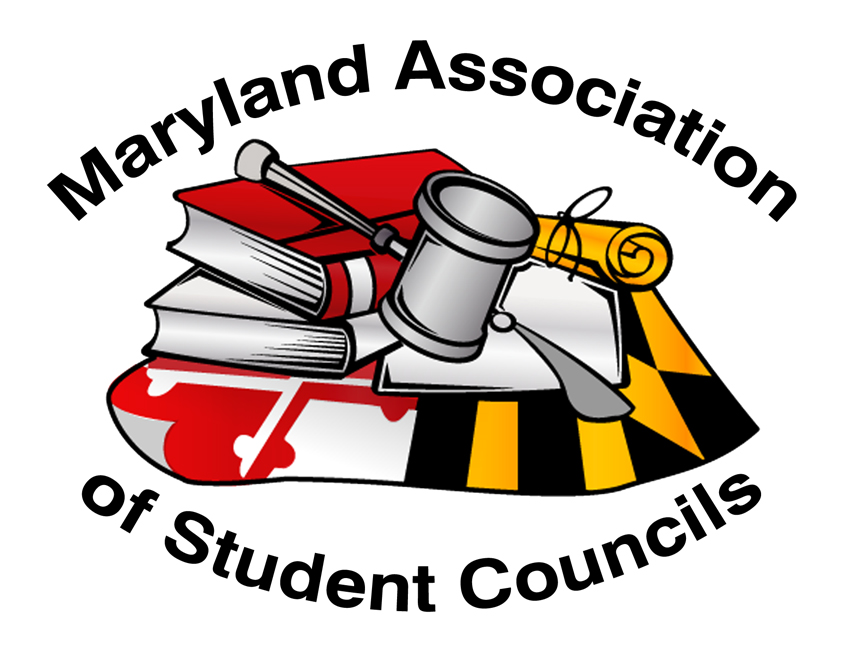 As leaders we will:*Serve as role models to our peers and set an example for all to follow.*Be inclusive of all students while advocating, involvement, and participation in various activities.*Maintain a high level of respect towards others and ourselves.*Strive to be committed leaders and encourage others to reach their full potential.*Remember that part of our leadership responsibilities include helping, training, and encouraging future leaders.*Fulfill our role as a person whom others can count on and whose word is solid and trustworthy by refraining from cheating, stealing, or lying.*Realize that our actions directly impact the integrity and credibility of MASC.*Maintain the high integrity that MASC has achieved.*Abide by all rules and procedures laid out by our host facility and organization Please keep devices in silent mode to avoid disruption. Devices are encouraged for on-task and conference-relevant engagement. Refrain from off-task activities on personal devices during conference sessions.  Students must attend all assigned activitiesMASC does not discriminate on the basis of race, color, religion, sex, age, ancestry or national origin, familial status, marital status, physical or mental disability, sexual orientation or genetic information in its programs and activities and provides equal access and a welcoming environment to all groups.By signing this form, participants in MASC Events, including students and advisors agree to abide by this Code of Ethics and MASC Diversity Statement. Participant Signature:______________________________________________    Date:_______________________MASC PARTICIPANT CONTRACTI hereby state that the information provided above is accurate to the best of my knowledge and further agree to participate fully in this Maryland Association of Student Councils event and will comply with the policies and procedures set forth. I further agree to follow all rules and regulations set up by the Maryland Association of Student Councils and my school.  Failure to follow these rules or regulations, failure to comply with instructions from advisors or other authorities, or failure to conduct myself in a manner considered to promote a safe and successful experience will result in an immediate removal from the event without refund of charges for my participation.As leaders, we must be continually aware of our actions and their effects.  In order to make an impact we must exercise an awareness of responsibility to ourselves, to the organizations with which we are associated, and to other people.  This code was developed through a cooperative process involving the MASC Executive Board, state officers, and regional advisors.As leaders we will:*Serve as role models to our peers and set an example for all to follow.*Be inclusive of all students while advocating, involvement, and participation in various activities.*Maintain a high level of respect towards others and ourselves.*Strive to be committed leaders and encourage others to reach their full potential.*Remember that part of our leadership responsibilities include helping, training, and encouraging future leaders.*Fulfill our role as a person whom others can count on and whose word is solid and trustworthy by refraining from cheating, stealing, or lying.*Realize that our actions directly impact the integrity and credibility of MASC.*Maintain the high integrity that MASC has achieved.*Abide by all rules and procedures laid out by our host facility and organization Please keep devices in silent mode to avoid disruption. Devices are encouraged for on-task and conference-relevant engagement. Refrain from off-task activities on personal devices during conference sessions.  Students must attend all assigned activitiesMASC does not discriminate on the basis of race, color, religion, sex, age, ancestry or national origin, familial status, marital status, physical or mental disability, sexual orientation or genetic information in its programs and activities and provides equal access and a welcoming environment to all groups.By signing this form, participants in MASC Events, including students and advisors agree to abide by this Code of Ethics and MASC Diversity Statement. Participant Signature:______________________________________________    Date:_______________________MASC PARTICIPANT CONTRACTI hereby state that the information provided above is accurate to the best of my knowledge and further agree to participate fully in this Maryland Association of Student Councils event and will comply with the policies and procedures set forth. I further agree to follow all rules and regulations set up by the Maryland Association of Student Councils and my school.  Failure to follow these rules or regulations, failure to comply with instructions from advisors or other authorities, or failure to conduct myself in a manner considered to promote a safe and successful experience will result in an immediate removal from the event without refund of charges for my participation.As leaders, we must be continually aware of our actions and their effects.  In order to make an impact we must exercise an awareness of responsibility to ourselves, to the organizations with which we are associated, and to other people.  This code was developed through a cooperative process involving the MASC Executive Board, state officers, and regional advisors.As leaders we will:*Serve as role models to our peers and set an example for all to follow.*Be inclusive of all students while advocating, involvement, and participation in various activities.*Maintain a high level of respect towards others and ourselves.*Strive to be committed leaders and encourage others to reach their full potential.*Remember that part of our leadership responsibilities include helping, training, and encouraging future leaders.*Fulfill our role as a person whom others can count on and whose word is solid and trustworthy by refraining from cheating, stealing, or lying.*Realize that our actions directly impact the integrity and credibility of MASC.*Maintain the high integrity that MASC has achieved.*Abide by all rules and procedures laid out by our host facility and organization Please keep devices in silent mode to avoid disruption. Devices are encouraged for on-task and conference-relevant engagement. Refrain from off-task activities on personal devices during conference sessions.  Students must attend all assigned activitiesMASC does not discriminate on the basis of race, color, religion, sex, age, ancestry or national origin, familial status, marital status, physical or mental disability, sexual orientation or genetic information in its programs and activities and provides equal access and a welcoming environment to all groups.By signing this form, participants in MASC Events, including students and advisors agree to abide by this Code of Ethics and MASC Diversity Statement. Participant Signature:______________________________________________    Date:_______________________MASC PARTICIPANT CONTRACTI hereby state that the information provided above is accurate to the best of my knowledge and further agree to participate fully in this Maryland Association of Student Councils event and will comply with the policies and procedures set forth. I further agree to follow all rules and regulations set up by the Maryland Association of Student Councils and my school.  Failure to follow these rules or regulations, failure to comply with instructions from advisors or other authorities, or failure to conduct myself in a manner considered to promote a safe and successful experience will result in an immediate removal from the event without refund of charges for my participation.As leaders, we must be continually aware of our actions and their effects.  In order to make an impact we must exercise an awareness of responsibility to ourselves, to the organizations with which we are associated, and to other people.  This code was developed through a cooperative process involving the MASC Executive Board, state officers, and regional advisors.As leaders we will:*Serve as role models to our peers and set an example for all to follow.*Be inclusive of all students while advocating, involvement, and participation in various activities.*Maintain a high level of respect towards others and ourselves.*Strive to be committed leaders and encourage others to reach their full potential.*Remember that part of our leadership responsibilities include helping, training, and encouraging future leaders.*Fulfill our role as a person whom others can count on and whose word is solid and trustworthy by refraining from cheating, stealing, or lying.*Realize that our actions directly impact the integrity and credibility of MASC.*Maintain the high integrity that MASC has achieved.*Abide by all rules and procedures laid out by our host facility and organization Please keep devices in silent mode to avoid disruption. Devices are encouraged for on-task and conference-relevant engagement. Refrain from off-task activities on personal devices during conference sessions.  Students must attend all assigned activitiesMASC does not discriminate on the basis of race, color, religion, sex, age, ancestry or national origin, familial status, marital status, physical or mental disability, sexual orientation or genetic information in its programs and activities and provides equal access and a welcoming environment to all groups.By signing this form, participants in MASC Events, including students and advisors agree to abide by this Code of Ethics and MASC Diversity Statement. Participant Signature:______________________________________________    Date:_______________________MASC PARTICIPANT CONTRACTI hereby state that the information provided above is accurate to the best of my knowledge and further agree to participate fully in this Maryland Association of Student Councils event and will comply with the policies and procedures set forth. I further agree to follow all rules and regulations set up by the Maryland Association of Student Councils and my school.  Failure to follow these rules or regulations, failure to comply with instructions from advisors or other authorities, or failure to conduct myself in a manner considered to promote a safe and successful experience will result in an immediate removal from the event without refund of charges for my participation.As leaders, we must be continually aware of our actions and their effects.  In order to make an impact we must exercise an awareness of responsibility to ourselves, to the organizations with which we are associated, and to other people.  This code was developed through a cooperative process involving the MASC Executive Board, state officers, and regional advisors.As leaders we will:*Serve as role models to our peers and set an example for all to follow.*Be inclusive of all students while advocating, involvement, and participation in various activities.*Maintain a high level of respect towards others and ourselves.*Strive to be committed leaders and encourage others to reach their full potential.*Remember that part of our leadership responsibilities include helping, training, and encouraging future leaders.*Fulfill our role as a person whom others can count on and whose word is solid and trustworthy by refraining from cheating, stealing, or lying.*Realize that our actions directly impact the integrity and credibility of MASC.*Maintain the high integrity that MASC has achieved.*Abide by all rules and procedures laid out by our host facility and organization Please keep devices in silent mode to avoid disruption. Devices are encouraged for on-task and conference-relevant engagement. Refrain from off-task activities on personal devices during conference sessions.  Students must attend all assigned activitiesMASC does not discriminate on the basis of race, color, religion, sex, age, ancestry or national origin, familial status, marital status, physical or mental disability, sexual orientation or genetic information in its programs and activities and provides equal access and a welcoming environment to all groups.By signing this form, participants in MASC Events, including students and advisors agree to abide by this Code of Ethics and MASC Diversity Statement. Participant Signature:______________________________________________    Date:_______________________MASC PARTICIPANT CONTRACTI hereby state that the information provided above is accurate to the best of my knowledge and further agree to participate fully in this Maryland Association of Student Councils event and will comply with the policies and procedures set forth. I further agree to follow all rules and regulations set up by the Maryland Association of Student Councils and my school.  Failure to follow these rules or regulations, failure to comply with instructions from advisors or other authorities, or failure to conduct myself in a manner considered to promote a safe and successful experience will result in an immediate removal from the event without refund of charges for my participation.As leaders, we must be continually aware of our actions and their effects.  In order to make an impact we must exercise an awareness of responsibility to ourselves, to the organizations with which we are associated, and to other people.  This code was developed through a cooperative process involving the MASC Executive Board, state officers, and regional advisors.As leaders we will:*Serve as role models to our peers and set an example for all to follow.*Be inclusive of all students while advocating, involvement, and participation in various activities.*Maintain a high level of respect towards others and ourselves.*Strive to be committed leaders and encourage others to reach their full potential.*Remember that part of our leadership responsibilities include helping, training, and encouraging future leaders.*Fulfill our role as a person whom others can count on and whose word is solid and trustworthy by refraining from cheating, stealing, or lying.*Realize that our actions directly impact the integrity and credibility of MASC.*Maintain the high integrity that MASC has achieved.*Abide by all rules and procedures laid out by our host facility and organization Please keep devices in silent mode to avoid disruption. Devices are encouraged for on-task and conference-relevant engagement. Refrain from off-task activities on personal devices during conference sessions.  Students must attend all assigned activitiesMASC does not discriminate on the basis of race, color, religion, sex, age, ancestry or national origin, familial status, marital status, physical or mental disability, sexual orientation or genetic information in its programs and activities and provides equal access and a welcoming environment to all groups.By signing this form, participants in MASC Events, including students and advisors agree to abide by this Code of Ethics and MASC Diversity Statement. Participant Signature:______________________________________________    Date:_______________________MASC PARTICIPANT CONTRACTI hereby state that the information provided above is accurate to the best of my knowledge and further agree to participate fully in this Maryland Association of Student Councils event and will comply with the policies and procedures set forth. I further agree to follow all rules and regulations set up by the Maryland Association of Student Councils and my school.  Failure to follow these rules or regulations, failure to comply with instructions from advisors or other authorities, or failure to conduct myself in a manner considered to promote a safe and successful experience will result in an immediate removal from the event without refund of charges for my participation.As leaders, we must be continually aware of our actions and their effects.  In order to make an impact we must exercise an awareness of responsibility to ourselves, to the organizations with which we are associated, and to other people.  This code was developed through a cooperative process involving the MASC Executive Board, state officers, and regional advisors.As leaders we will:*Serve as role models to our peers and set an example for all to follow.*Be inclusive of all students while advocating, involvement, and participation in various activities.*Maintain a high level of respect towards others and ourselves.*Strive to be committed leaders and encourage others to reach their full potential.*Remember that part of our leadership responsibilities include helping, training, and encouraging future leaders.*Fulfill our role as a person whom others can count on and whose word is solid and trustworthy by refraining from cheating, stealing, or lying.*Realize that our actions directly impact the integrity and credibility of MASC.*Maintain the high integrity that MASC has achieved.*Abide by all rules and procedures laid out by our host facility and organization Please keep devices in silent mode to avoid disruption. Devices are encouraged for on-task and conference-relevant engagement. Refrain from off-task activities on personal devices during conference sessions.  Students must attend all assigned activitiesMASC does not discriminate on the basis of race, color, religion, sex, age, ancestry or national origin, familial status, marital status, physical or mental disability, sexual orientation or genetic information in its programs and activities and provides equal access and a welcoming environment to all groups.By signing this form, participants in MASC Events, including students and advisors agree to abide by this Code of Ethics and MASC Diversity Statement. Participant Signature:______________________________________________    Date:_______________________MASC PARTICIPANT CONTRACTI hereby state that the information provided above is accurate to the best of my knowledge and further agree to participate fully in this Maryland Association of Student Councils event and will comply with the policies and procedures set forth. I further agree to follow all rules and regulations set up by the Maryland Association of Student Councils and my school.  Failure to follow these rules or regulations, failure to comply with instructions from advisors or other authorities, or failure to conduct myself in a manner considered to promote a safe and successful experience will result in an immediate removal from the event without refund of charges for my participation.As leaders, we must be continually aware of our actions and their effects.  In order to make an impact we must exercise an awareness of responsibility to ourselves, to the organizations with which we are associated, and to other people.  This code was developed through a cooperative process involving the MASC Executive Board, state officers, and regional advisors.As leaders we will:*Serve as role models to our peers and set an example for all to follow.*Be inclusive of all students while advocating, involvement, and participation in various activities.*Maintain a high level of respect towards others and ourselves.*Strive to be committed leaders and encourage others to reach their full potential.*Remember that part of our leadership responsibilities include helping, training, and encouraging future leaders.*Fulfill our role as a person whom others can count on and whose word is solid and trustworthy by refraining from cheating, stealing, or lying.*Realize that our actions directly impact the integrity and credibility of MASC.*Maintain the high integrity that MASC has achieved.*Abide by all rules and procedures laid out by our host facility and organization Please keep devices in silent mode to avoid disruption. Devices are encouraged for on-task and conference-relevant engagement. Refrain from off-task activities on personal devices during conference sessions.  Students must attend all assigned activitiesMASC does not discriminate on the basis of race, color, religion, sex, age, ancestry or national origin, familial status, marital status, physical or mental disability, sexual orientation or genetic information in its programs and activities and provides equal access and a welcoming environment to all groups.By signing this form, participants in MASC Events, including students and advisors agree to abide by this Code of Ethics and MASC Diversity Statement. Participant Signature:______________________________________________    Date:_______________________MASC PARTICIPANT CONTRACTI hereby state that the information provided above is accurate to the best of my knowledge and further agree to participate fully in this Maryland Association of Student Councils event and will comply with the policies and procedures set forth. I further agree to follow all rules and regulations set up by the Maryland Association of Student Councils and my school.  Failure to follow these rules or regulations, failure to comply with instructions from advisors or other authorities, or failure to conduct myself in a manner considered to promote a safe and successful experience will result in an immediate removal from the event without refund of charges for my participation.As leaders, we must be continually aware of our actions and their effects.  In order to make an impact we must exercise an awareness of responsibility to ourselves, to the organizations with which we are associated, and to other people.  This code was developed through a cooperative process involving the MASC Executive Board, state officers, and regional advisors.As leaders we will:*Serve as role models to our peers and set an example for all to follow.*Be inclusive of all students while advocating, involvement, and participation in various activities.*Maintain a high level of respect towards others and ourselves.*Strive to be committed leaders and encourage others to reach their full potential.*Remember that part of our leadership responsibilities include helping, training, and encouraging future leaders.*Fulfill our role as a person whom others can count on and whose word is solid and trustworthy by refraining from cheating, stealing, or lying.*Realize that our actions directly impact the integrity and credibility of MASC.*Maintain the high integrity that MASC has achieved.*Abide by all rules and procedures laid out by our host facility and organization Please keep devices in silent mode to avoid disruption. Devices are encouraged for on-task and conference-relevant engagement. Refrain from off-task activities on personal devices during conference sessions.  Students must attend all assigned activitiesMASC does not discriminate on the basis of race, color, religion, sex, age, ancestry or national origin, familial status, marital status, physical or mental disability, sexual orientation or genetic information in its programs and activities and provides equal access and a welcoming environment to all groups.By signing this form, participants in MASC Events, including students and advisors agree to abide by this Code of Ethics and MASC Diversity Statement. Participant Signature:______________________________________________    Date:_______________________